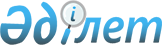 Об Аимбетове С.С.Постановление Правительства Республики Казахстан от 31 января 2002 года N 140

      Правительство Республики Казахстан постановляет: 

      Назначить Аимбетова Сейтсултана Сулейменовича вице-Министром юстиции Республики Казахстан, освободив от ранее занимаемой должности. 

 

     Премьер-Министр     Республики Казахстан

(Специалисты: Склярова И.В.,              Умбетова А.М.)     
					© 2012. РГП на ПХВ «Институт законодательства и правовой информации Республики Казахстан» Министерства юстиции Республики Казахстан
				